Tammy JonesSupervisor of Elections, Levy County 421 S Court StBronson, FL 32621PHONE: (352) 486-5163FAX: (352) 486-5146OATH FOR ACQUISITIONVote by Mail Data Request Form      Canvassing Board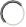     Political Party Committee of Continuous Existence       Election Official Political Committee	A candidate who has filed qualification papers and is opposed in an upcoming election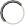 Last Name	First NamePhysical Address CityEmailStateZip CodeMailing Address PhoneRequesting Absentee Access for:NOTE: You may request only one election per form.Party Selection: (Check ONE)All Parties	Democrat	Republican	Other Party:(Specify)  	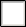 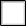 NOTE: For the General Election you will automatically receive all parties.  I designate the following person acting on my behalf to use and receive my username and password.Last Name	First NamePhone	EmailCheck payable to TAMMY JONES, Supervisor of Elections, in the amount of $10.00Mail to: Levy County Supervisor of Elections 421 S Court StBronson, FL 32621Call 352-486-5163, if you require additional assistance.You will be contacted and assigned a username and password for electronic access. The username and password will be emailed to both the requester and the designee.